ORTOFOTO – zemljište društva Lukom d.o.o. kraj groblja u Ludbregu (čkbr. 647 i 648  Ludbreg)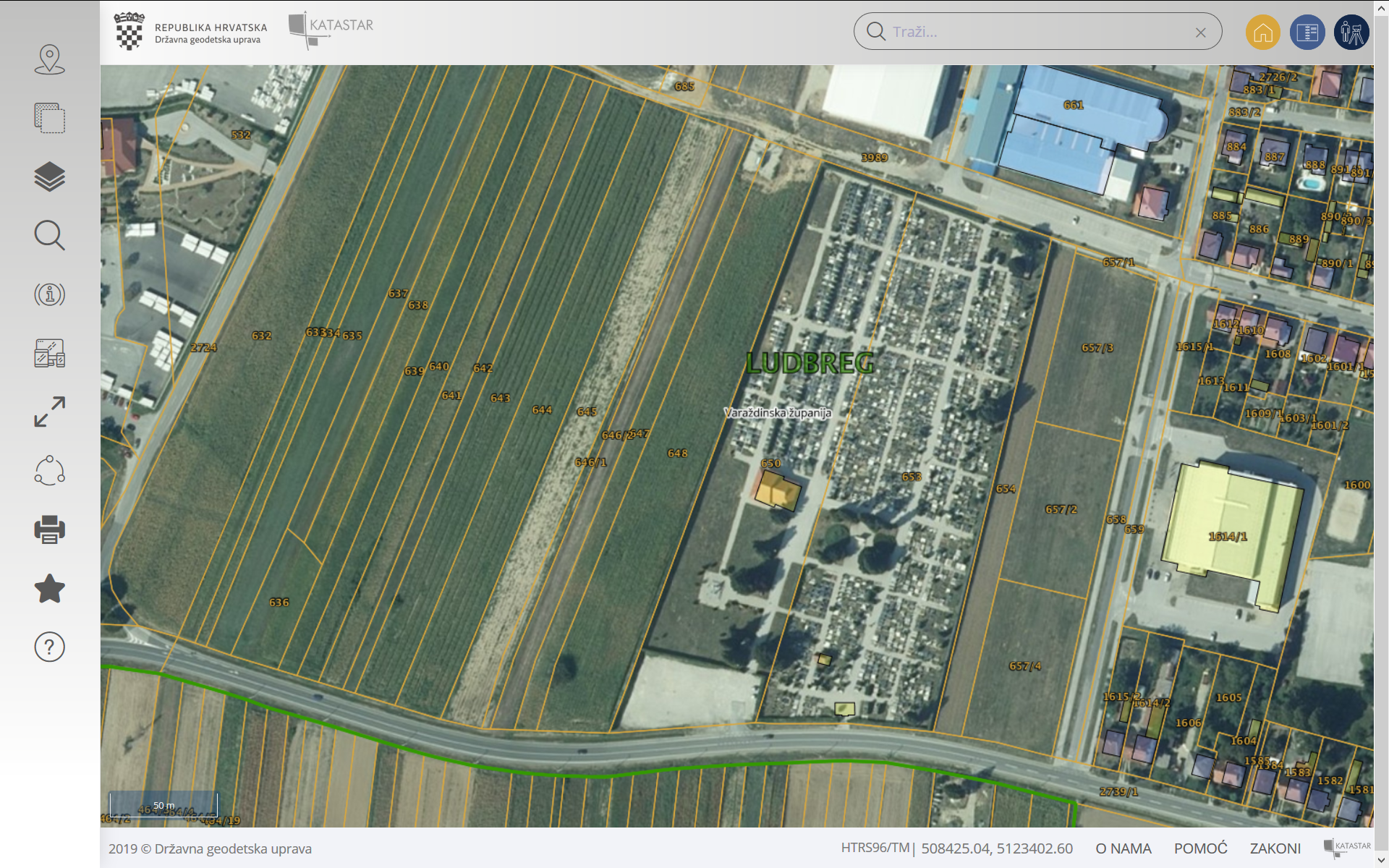 